GMINA CEWICE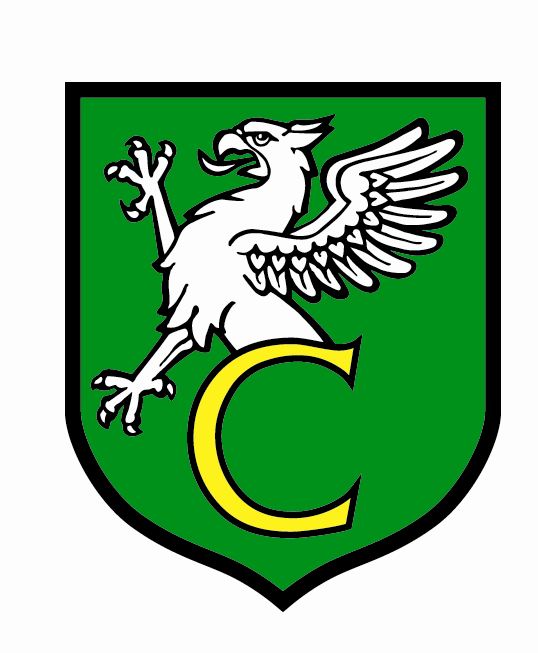 SPRAWOZDANIEZ REALIZACJI ROCZNEGO PROGRAMU WSPÓŁPRACY GMINY CEWICE Z ORGANIZACJAMI POZARZĄDOWYMI 
ORAZ INNYMI PODMIOTAMI PROWADZĄCYMI DZIAŁALNOŚĆ POŻYTKU PUBLICZNEGO NA ROK 2019WSTĘPNa podstawie art. 5a ust. 3 ustawy o działalności pożytku publicznego i o wolontariacie Wójt Gminy Cewice przedkłada Radzie Gminy Cewice sprawozdanie z realizacji Rocznego programu współpracy Gminy Cewice z organizacjami pozarządowymi oraz innymi podmiotami prowadzącymi działalność pożytku publicznego na 2019 rok.Uchwałą Nr II/13/2018 Rady Gminy Cewice z dnia 3 grudnia 2018 r. przyjęto Roczny program współpracy Gminy Cewice z organizacjami pozarządowymi oraz innymi podmiotami prowadzącymi działalność pożytku publicznego na 2019 rok.Zgodnie z ustawą o działalności pożytku publicznego i o wolontariacie współpraca może odbywać się w szczególności w formach:zlecania organizacjom pozarządowym oraz podmiotom wymienionym w art. 3 ust. 
3 realizacji zadań publicznych na zasadach określonych w ustawie,wzajemnego informowania się o planowanych kierunkach działalności,konsultowania z organizacjami pozarządowymi oraz podmiotami wymienionymi w art. 
3 ust. 3 projektów aktów normatywnych w dziedzinach dotyczących działalności statutowej tych organizacji,konsultowania projektów aktów normatywnych dotyczących sfery zadań publicznych, 
o której mowa w art. 4, z radami działalności pożytku publicznego, w przypadku ich utworzenia  przez właściwe jednostki samorządu terytorialnego,tworzenia wspólnych zespołów o charakterze doradczym i inicjatywnym, złożonych 
z przedstawicieli organizacji pozarządowych, podmiotów wymienionych w art. 3 ust. 3 oraz przedstawicieli właściwych organów administracji publicznej,umowy o wykonanie inicjatywy lokalnej na zasadach określonych w ustawie,umów partnerskich określonych w ustawie z dnia 6 grudnia 2006 r. o zasadach prowadzenia polityki rozwoju.I. OTWARTE KONKURSY OFERTNABÓR WNIOSKÓW O UDZIELENIE DOTACJI Z BUDŻETU GMINY CEWICE NA ROZWÓJ SPORTU NA TERENIE GMINY CEWICE W 2019 ROKU
O dotację przyznaną na podstawie Uchwały Nr XVI/134/2012 Rady Gminy Cewice 
z dnia 21 czerwca 2012 r. w sprawie określenia warunków i trybu finansowania rozwoju sportu na terenie Gminy Cewice mogły ubiegać się kluby sportowe działające na terenie Gminy Cewice niezaliczane do sektora finansów publicznych i niedziałające w celu osiągnięcia zysku. Dotacja ma sprzyjać tworzeniu warunków dla rozwoju sportu na terenie gminy oraz przyczynić się do osiągnięcia celu publicznego z zakresu sportu, który Gmina Cewice zamierza osiągnąć. Przez cel publiczny z zakresu sportu rozumie się: poprawę warunków uprawiania sportu przez zawodników klubów sportowych, 
w tym w szczególności przez dzieci i młodzież;osiągnięcie/osiąganie wyższych wyników sportowych przez zawodników klubów sportowych;poprawę kondycji fizycznej i zdrowia psychicznego mieszkańców poprzez uczestnictwo w aktywnym stylu życia;promocję sportu i aktywnego stylu życia;umożliwienie dostępu do różnorodnych form aktywności sportowej jak największej liczbie mieszkańców Gminy Cewice.W dniu 27 września 2018 roku Wójt Gminy Cewice Zarządzeniem nr 97/2018 ogłosił nabór wniosków o udzielenie dotacji z budżetu Gminy Cewice na rozwój sportu na terenie Gminy Cewice w 2019 roku, zgodnie z zapisami § 8 Uchwały Nr XVI/134/2012 Rady Gminy Cewice z dnia 21 czerwca 2012 r. w sprawie określenia warunków i trybu finansowania rozwoju sportu na terenie Gminy Cewice. Zgodnie z § 8 ust.7 ww. uchwały każdy ze zgłoszonych wniosków o dofinansowanie projektu przed jego rozpatrzeniem podlega zaopiniowaniu przez Zespół konsultacyjny, powołany Zarządzeniem Wójta Gminy Cewice. Zespół konsultacyjny powołany został w dniu 15 stycznia 2019r. Zarządzeniem Nr 7/2019 Wójta Gminy Cewice. 
Zespół pracował w 6 osobowym składzie zgodnie z Regulaminem Pracy Zespołu Konsultacyjnego, stanowiącym załącznik do ww. zarządzenia. W wyniku ogłoszenia o naborze wniosków o udzielenie dotacji z budżetu Gminy Cewice na rozwój sportu na terenie Gminy Cewice w 2019r. wpłynęło w terminie 6 wniosków. Wnioski zostały zaopiniowane przez Zespół konsultacyjny zgodnie z zapisami ww. uchwały  
a także na podstawie analizy dodatkowych informacji zapisanych we wnioskach. Zespół pozytywnie zaopiniował 6 wniosków, które spełniały konieczne wymogi formalne
i merytoryczne. W dniu 17 stycznia 2019r. protokół z prac Zespołu konsultacyjnego wraz 
z załącznikami został przekazany Wójtowi Gminy Cewice. W dniu 24 stycznia 2019 roku Zarządzeniem Nr 15/2019 Wójt Gminy Cewice przyznał dofinansowanie 6 klubom sportowym na łączną kwotę 142.000,00 zł. Ogłoszenie o wynikach naboru wniosków o udzielenie dotacji z budżetu Gminy Cewice na rozwój sportu na terenie Gminy Cewice  2019 r. w dniu 25 stycznia 2019 r. zostało podane do publicznej wiadomości poprzez umieszczenie na stronie Biuletynu Informacji Publicznej Urzędu Gminy w Cewicach, na tablicy ogłoszeń w siedzibie Urzędu Gminy w Cewicach, na stronie internetowej Gminy Cewice. W poniższej tabeli wykazano dotacje udzielone poszczególnym klubom:NABÓR WNIOSKÓW O UDZIELENIE DOTACJI Z BUDŻETU GMINY CEWICE NA REALIZACJĘ ZADAŃ PUBLICZNYCH NA TERENIE GMINY CEWICE 
W 2019 ROKUDnia 07.05.2019 r. Zarządzeniem Nr 45/2019 Wójta Gminy Cewice został ogłoszony Otwarty konkurs ofert na realizację zadań publicznych na terenie Gminy Cewice w 2019 r. z zakresu:Działalności na rzecz osób niepełnosprawnych,Promocji i organizacji wolontariatu. W odpowiedzi na ogłoszenie o konkursie wypłynęły 3 oferty. Komisja Konkursowa, powołana 04.06.2019r. zarządzeniem 55/2019 Wójta Gminy Cewice dokonała oceny ofert pod względem formalnym i merytorycznym: jedna oferta została wycofana przez oferenta oraz jedna oferta nie podlegała rozpatrzeniu z przyczyn formalnych. W związku z tym przyznano dotację dla 1 organizacji na kwotę łączną 5.000,00 zł. Stowarzyszenie Osobom Niepełnosprawnym „Promyk” dokonało zwrotu niewykorzystanej dotacji w kwocie 1.578,46 zł. Stowarzyszenie Osobom Niepełnosprawnym „Promyk”, któremu zlecono realizację zadania publicznego w ramach Otwartego konkursu ofert w 2019 roku, przyznaną dotację wykorzystało zgodnie z prawem. II. ZADANIA PUBLICZNE ZLECONE Z POMINIĘCIEM OTWARTEGO KONKURSU OFERTW 2019 roku, na podstawie art. 19a ustawy z dnia 24 kwietnia 2003r. o działalności pożytku publicznego i o wolontariacie, Gmina Cewice zleciła realizację 1 zadania publicznego organizacji pozarządowej z pominięciem Otwartego konkursu ofert. Stowarzyszenie „Rozwój Bukowiny”, któremu zlecono realizację zadania publicznego 
z pominięciem Otwartego konkursu ofert w roku 2019, przyznaną dotację wykorzystało zgodnie z prawem.III. REALIZACJA ZADAŃ PUBLICZNYCH W RAMACH INICJATYWY LOKALNEJGmina Cewice prowadzi współpracę z mieszkańcami na podstawie przepisów rozdziału 
2a ustawy o działalności pożytku publicznego i o wolontariacie dotyczących inicjatywy lokalnej. Tryb zawierania umów o wykonanie inicjatywy lokalnej określa uchwała Nr VIII/52/11 Rady Gminy Cewice z dnia 30 czerwca 2011 roku w sprawie określania trybu 
i szczegółowych kryteriów oceny wniosków o realizację zadania publicznego w ramach inicjatywy lokalnej. W 2019 roku do Urzędu Gminy w Cewicach wpłynęły 3 wnioski 
o realizację zadania publicznego w ramach inicjatywy lokalnej. Wszystkie podmioty, którym zlecono realizację inicjatyw lokalnych w roku 2019, przyznane dotacje wykorzystały zgodnie z prawem. IV. POZOSTAŁE FORMY WSPÓŁPRACY SAMORZĄDU Z ORGANIZACJAMI POZARZĄDOWYMIZgodnie z przyjętym Rocznym programem współpracy Gminy Cewice z organizacjami pozarządowymi oraz innymi podmiotami prowadzącymi działalność pożytku publicznego na 2019 rok, Wójt Gminy oprócz współfinansowania i finansowania zadań publicznych, realizowanych przez organizacje pozarządowe i podmioty uprawnione, wspierał sektor pozarządowy także w innych formach:Wzajemnego informowania się o planowanych kierunkach działalności 
i współdziałania w celu zharmonizowania tych kierunkówW strukturze organizacyjnej Urzędu Gminy w Cewicach istnieje stanowisko ds. promocji 
i organizacji pozarządowych. Pracownik zatrudniony na tym stanowisku informował organizacje pozarządowe o wszelkich działaniach skierowanych do organizacji pozarządowych.Konsultowania, odpowiednio do zakresu działania, projektów aktów normatywnych w dziedzinach dotyczących działalności statutowej tych organizacjiW sprawie przyjęcia rocznego programu współpracy Gminy Cewice z organizacjami pozarządowymi oraz innymi podmiotami prowadzącymi działalność pożytku publicznego na 2019 rok przeprowadzono konsultacje poprzez zamieszczenie projektu uchwały wraz 
z formularzem konsultacji w Biuletynie Informacji Publicznej Urzędu Gminy w Cewicach oraz przesłanie do organizacji pozarządowych za pośrednictwem poczty elektronicznej. Podczas konsultacji nie zgłoszono żadnych uwag dotyczących treści projektu Programu. Użyczania obiektów sportowych, kulturalnych i oświatowychUżyczano organizacjom pozarządowym na spotkania, posiedzenia oraz organizację uroczystości, sale w Gminnym Centrum Kultury w Cewicach oraz w Urzędzie Gminy 
w Cewicach.Promocji działalności podmiotów w mediach- na stronie internetowej Biuletynu Informacji Publicznej www.bip.cewice.pl umieszczane były m. in. ogłoszenia o otwartych konkursach na realizację zadań publicznych, wyniki ich rozstrzygnięcia, informacje o prowadzonych konsultacjach społecznych oraz terminy składania wniosków i obowiązujące formularze.- na stronie internetowej Gminy Cewice www.cewice.pl oraz w Bezpłatnym Informatorze Samorządowym Urzędu Gminy w Cewicach „Cewice” organizacje pozarządowe nieodpłatnie publikowały informacje na temat swojej działalności statutowej.Pomocy merytorycznej w przygotowaniu i opiniowaniu wniosków o dotacje ze źródeł zewnętrznychOrganizacje pozarządowe informowano o możliwościach pozyskania funduszy ze źródeł zewnętrznych za pośrednictwem poczty elektronicznej oraz poprzez umieszczanie informacji na stronie internetowej www.cewice.pl. Osoba zajmująca stanowisko ds. promocji i organizacji pozarządowych i osoba na stanowisku ds. oświaty, kultury i sportu udzielały wyjaśnień co 
do kwestii merytorycznej oraz formalnych podczas przygotowywania wniosków o dotacje. V. WYSOKOŚĆ ŚRODKÓW PRZEZNACZONYCH NA REALIZACJĘ PROGRAMUW 2019 roku planowana wysokość środków finansowych przeznaczonych na dotacje 
na realizację zadań publicznych wynosiła 190.000,00 zł. Wysokość środków finansowych wykorzystanych przez organizacje pozarządowe w ramach dotacji na realizację zadań publicznych wyniosła 159.665,84 zł. Opracowała:Mariola Mądra-Nowak (Rozdział I.1.)Marta Parczewska (Rozdziały I.2.-V)L.P.Nazwa i adres Klubu Sportowego / WnioskodawcyNazwa projektu/zadaniaKwota przyznanej dotacji(w zł)Kwota rozliczonej dotacji(w zł)1.Ludowy Klub Sportowy Łebuniaul. Sportowa 784-311 Łebunia„Prowadzenie i uczestniczenie we współzawodnictwie drużyn piłki nożnej juniorów i seniorów oraz prowadzenie szkółki piłki nożnej dla dzieci
i młodzieży w miejscowości Łebunia”32.000,00 zł32.000,00 zł2.Klub Sportowy 
„Baza 44”Osiedle Na Skarpie 2584-313 Siemirowice„Prowadzenie i uczestniczenie we współzawodnictwie drużyn piłki nożnej seniorów oraz sekcji biegów długodystansowych w miejscowości Siemirowice”18.000,00 zł17.944,20 zł3.Klub Sportowy
 „Leśnik Cewice” Osiedle Na Wzgórzu 1384-312 Cewice„Prowadzenie i uczestniczenie we współzawodnictwie drużyn piłki nożnej  juniorów i seniorów w miejscowości Cewice”60.000,00 zł54.600,00 zł4.Uczniowski Klub Sportowy 
„Iryda Cewice”  
ul. W. Witosa 65, 84-312 Cewice„Prowadzenie i uczestnictwo we współzawodnictwie drużyn piłki siatkowej
i ręcznej w miejscowości Cewice w 2019 r.”13.000,00 zł13.000,00 zł5.Klub Karate Shotokan 
w Lęborku,ul. Wysockiego 4/24, 
84-300 Lębork„Rozwój sportu w dyscyplinie KARATE 
na terenie Gminy Cewice”13.000,00 zł13.000,00 zł6.Uczniowski Klub Sportowy 
„Bryza Siemirowice”ul. Szkolna 5, 84-313 Siemirowice„Prowadzenie i uczestnictwo we współzawodnictwie drużyn piłki siatkowej 
i piłki nożnej dziewcząt i chłopców 
w Siemirowicach”6.000,00 zł6.000,00 złOgółem Ogółem Ogółem 142.000,00 zł136.544,20 złLp.Nazwa organizacji pozarządowejRodzaj i tytuł zadania publicznegoCel realizacji zadania publicznegoPrzekazana kwota dotacji w złWykorzystana kwota dotacji w zł1.Stowarzyszenie Pomocy Osobom Niepełnosprawnym „Promyk”Działalność na rzecz osób niepełnosprawnych „Trzydniowy pobyt rehabilitacyjno-rekreacyjny 
w Hotelu Grand Lubicz w Ustce”.Celem realizacji zadania była poprawa jakości życia osób niepełnosprawnych 
i podniesienie poziomu współzawodnictwa osób niepełnosprawnych 
w życiu społecznym poprzez rekreacje, pływanie 
i rehabilitację 
w wodzie.5.000,00 zł3.421,54 złOgółem Ogółem Ogółem Ogółem 5.000,00 zł3.421,54 złLp.Nazwa organizacji pozarządowejRodzaj i tytuł zadania publicznegoCel realizacji zadania publicznegoPrzekazana kwota dotacji w złWykorzystana kwota dotacji 
w zł1.Stowarzyszenie „Rozwój Bukowiny”„Organizacja warsztatów 
o charakterze profilaktyki uzależnień”. Celem realizacji zadania było przeprowadzenie warsztatów, które polegały na przeprowadzeniu zajęć o tematyce profilaktyki uzależnień, edukacji prozdrowotnej, integracji środowiska, komunikacji społecznej, nabywania 
i rozwijania umiejętności negocjowania 
i rozwiązywania konfliktów.4.000,00 zł4.000,00 złOgółemOgółemOgółemOgółem4.000,00 zł4.000,00 złLp.Nazwa organizacji pozarządowejRodzaj i tytuł zadania publicznegoCel realizacji zadania publicznegoPrzekazana kwota dotacji w złWykorzystana kwota dotacji 
w zł1.Zarząd Okręgu Polskiego Związku Wędkarskiego – Gminne Koło w Siemirowicach„Wzrost świadomości ichtiologicznej mieszkańców Gminy Cewice poprzez organizację rodzinnego wędkowania na jeziorku w Siemirowicach”Celem realizacji zadania było uświadomienie mieszkańców Gminy Cewice z zakresu sposobów hodowania, zarybiania 
i produkcji narybku oraz rodzajów ryb możliwych do hodowania
 w jeziorze Siemirowicach. Zorganizowanie Rodzinnego Wędkowania podczas, którego Członkowie Koła PZW w Siemirowicach udzielali informacji na temat złowionych okazów ryb i ich hodowali.5.000,00 zł5.000,30 zł2.Rodzinne Ogródki Działkowe w Siemirowicach„Budowa ścieżki pieszej wzdłuż jeziora i Rodzinnych Ogródków Działkowych 
XX-lecia Lotnictwa Morskiego w Siemirowicach” Celem realizacji zadania było  podniesienie estetyki wsi Siemirowice oraz zwiększenie bezpieczeństwa osób korzystających 
z terenu rekreacyjnego na terenie Rodzinnego Ogrodu Działkowego 
w Siemirowicach.10.000,00 zł10.000,00 zł3.Związek Żołnierzy WP Koło Nr 7 Cewice, reprezentowany przez Wiesława Dąbrowskiego „Jednodniowej wycieczki patriotyczno-historyczno-wojskowej do Słowińskiego Parki Narodowego w Łebie 
w dniu 26.05.2019r.”Celem realizacji zadania było zapoznanie z miejscem pamięci narodowej
 i historią poligonu doświadczalnego 
z II wojny światowej oraz z historią Łeby przez mieszkańców Gminy Cewice.700,00 zł700,00 złOgółemOgółemOgółemOgółem15.700,00 zł15.700,30 zł